Об утверждении Порядка расчета и возврата сумм инициативных платежей, подлежащих возврату лицам (в том числе организациям), осуществившим их перечисление в   бюджет муниципального образования сельского поселения «Грива» на реализацию инициативного проекта В соответствии со статьей 56.1. Федерального закона от 6 октября 2003 года № 131-ФЗ «Об общих принципах организации местного самоуправления в Российской Федерации», руководствуясь Уставом муниципального образования сельского поселения «Грива»,Совет сельского поселения «Грива» РЕШИЛ:1. Утвердить Порядок расчета и возврата сумм инициативных платежей, подлежащих возврату лицам (в том числе организациям), осуществившим их перечисление в бюджет муниципального образования сельского поселения «Грива» на реализацию инициативного проекта согласно приложению к настоящему решению.2. Настоящее решение вступает в силу со дня официального обнародования на информационных стендах сельского поселения «Грива» и распространяется на правоотношения, возникшие с 1 января 2023 года.Глава сельского поселения «Грива»                          А.В. Зырянов                                Приложение к решениюСовета сельского поселения «Грива»от 13 февраля 2023 г. N 5-35/103Порядок расчета и возврата сумм инициативных платежей, подлежащих возврату лицам (в том числе организациям), осуществившим их перечисление в бюджет муниципального образования сельского поселения «Грива» на реализацию инициативного проекта 1. Общие положения1.1. Настоящий Порядок определяет порядок расчета и возврата сумм инициативных платежей, подлежащих возврату лицам (в том числе организациям), осуществившим их перечисление в бюджет муниципального образования сельского поселения «Грива» (далее бюджет МО СП «Грива») на реализацию инициативного проекта.  1.2.  Под инициативными платежами понимаются денежные средства граждан, индивидуальных предпринимателей и образованных в соответствии с законодательством Российской Федерации юридических лиц, уплачиваемые на добровольной основе и зачисляемые в соответствии с Бюджетным кодексом Российской Федерации в бюджет МО СП «Грива» в целях реализации конкретных инициативных проектов по реализации мероприятий, имеющих приоритетное значение для жителей муниципального образования сельского поселения «Грива»  (далее – МО СП «Грива») или его части, по решению вопросов местного значения или иных вопросов, право решения которых предоставлено органами местного самоуправления  МО СП «Грива» (далее-соответственно-инициативные платежи, инициативные проекты).1.3. Учет доходов в виде инициативных платежей ведется по коду бюджета 117 15030 10 0000 150 «Инициативные платежи, зачисляемые в бюджеты сельских поселений» с учетом кода подвида доходов для реализации каждого инициативного проекта. 1.4. В случае, если инициативный проект не был реализован, инициативные платежи подлежат возврату лицам, осуществившим их перечисление в бюджет МО СП «Грива».1.5.  В случае образования по итогам реализации инициативного проекта остатка инициативных платежей, не использованных в целях реализации инициативного проекта, указанные платежи подлежат возврату лицам, осуществившим их перечисление в бюджет МО СП «Грива».1.6. Расчет и возврат сумм инициативных платежей, подлежащих возврату лицам, осуществившим их перечисление в бюджет МО СП «Грива», осуществляется администрацией сельского поселения «Грива».2. Порядок расчета и возврата сумм инициативных платежей, подлежащих возврату2.1. Размер денежных средств, подлежащих возврату, в случае, если инициативный проект не был реализован, равен сумме внесенного лицом в том организацией) инициативного платежа.    Размер денежных средств, подлежащих возврату лицам (в том числе организациям) в случае, если по завершении реализации инициативного проекта образовался остаток инициативных платежей, рассчитывается по формуле:s= P x O/S, где:s – размер (сумма) возврата денежных средств плательщику из остатка инициативных платежей,P – размер (сумма)  внесённых плательщиком  денежных средств  в целях реализации конкретного инициативного проекта,O – общая сумма остатка инициативных платежей по итогам реализации инициативного проекта,S – общая сумма инициативных платежей, внесённых в целях реализации инициативного проекта. 2.2.    В течение 10 рабочих дней со дня окончания срока реализации инициативного проекта администрация сельского поселения «Грива» производит расчет суммы инициативных платежей, подлежащих возврату и письменно уведомляет об этом Финансовое управление администрации муниципального района «Койгородский».2.3. В течение 15 рабочих дней со дня окончания срока реализации инициативного проекта администрация сельского поселения «Грива» направляет инициатору (представителю инициатора) проекта уведомление о неизрасходованных инициативных платежах, подлежащих возврату по форме согласно приложению 1 к настоящему Порядку, и праве инициатора (представителя инициатора) проекта подать заявление о возврате денежных средств, подлежащих возврату.2.4.  Для осуществления возврата денежных средств лицо (в том числе организация), внесшее инициативный платеж в бюджет МО СП «Грива», представляет письменное заявление администрации сельского поселения «Грива» по форме согласно приложению 2 к настоящему Порядку.  Заявление о возврате инициативных платежей может быть подано в течение трех лет со дня направления администрацией сельского поселения «Грива» уведомления инициатору проекта.В случае реорганизации или ликвидации, смерти лица, осуществившего платеж, заявление может быть подано правопреемником плательщика с приложением документов, подтверждающих принятие обязательств плательщика в соответствии с законодательством Российской Федерации.К заявлению о возврате инициативных платежей прилагаются:-копия документа, удостоверяющего личность;-документ, подтверждающий полномочия (в случае, если с заявлением обращается представитель инициатора проекта);-копии платежных документов, подтверждающих внесение инициативных платежей;-сведения о банковских реквизитах для перечисления возврата сумм инициативных платежей.2.5. В случае смерти гражданина (в том числе индивидуального предпринимателя), реорганизации или ликвидации юридического лица, осуществивших перечисление инициативных платежей, с заявлением о возврате инициативного платежа (остатка инициативного платежа) могут обратиться лица, являющиеся наследниками гражданина, правопреемниками юридического лица, или иные лица в соответствии с гражданским законодательством. Указанные лица обязаны предоставить главному администратору доходов документы, подтверждающие в соответствии с гражданским законодательством их право на получение соответствующих денежных средств. 2.6. Возврат денежных средств осуществляется в течение 10 рабочих дней со дня поступления заявления на возврат денежных средств.Приложение 1к Порядку расчета и возврата сумм инициативных платежей,подлежащих возврату лицам (в том числе организациям),осуществившим их перечисление в бюджет муниципальногообразования сельского поселения «Грива»на реализацию инициативного проекта                                                                         _____________________________________                                            __________________________________(Ф.И.О. (либо наименование) инициатора проекта,Ф.И.О. представителя инициатора проекта(при наличии), его адресУВЕДОМЛЕНИЕ    В   соответствии с Порядком расчета и возврата сумм инициативных платежей, подлежащих   возврату   лицам (в   том числе организациям), осуществившим   их перечисление в бюджет муниципального образования   сельского поселения «Грива» на реализацию инициативного проекта, утвержденным решением Совета СП «Грива» от__________20___ г. N ___, в рамках реализации инициативного проекта __________________________________________________________________,                                      (наименование инициативного проекта)    срок реализации, которого истек _____________________________________________________________,                    (дата окончания срока реализации инициативного проекта)    в связи с ______________________________________________________________,    (причина возврата инициативных платежей: проект не реализован либоналичие остатка инициативных платежей по итогам реализации проекта)_______________ уведомляет Вас о возможности обратиться с заявлением о возврате сумм инициативных платежей, подлежащих возврату, в размере _____________________(сумма) рублей. Глава   СП «Грива»            _________                    _______________                              (подпись)             (расшифровка подписи, дата)Приложение 2к Порядку расчета и возврата сумм инициативных платежей,подлежащих возврату лицам (в том числе организациям),осуществившим их перечисление в бюджет муниципальногообразования сельского поселения «Грива»на реализацию инициативного проектаГлаве СП «Грива»                                      ___________________________________                                       ____________________________________                            (Ф.И.О. (либо наименование) инициатора проекта,                                    Ф.И.О. представителя инициатора проекта                           (при наличии), документ, удостоверяющий личность                           инициатора проекта либо документ, подтверждающий                               полномочия представителя инициатора проекта,                                          почтовый адрес инициатора проекта                                (для юридических лиц - и юридический адрес)ЗАЯВЛЕНИЕ    На основании уведомления _____________________________________от _______________ о возврате инициативных платежей, подлежащих возврату, прошу   вернуть   сумму   инициативных   платежей   в   размере___________________ рублей, подлежащих возврату в рамках реализации инициативного проекта _______________________________________________________________                   (наименование инициативного проекта)    в связи с _____________________________________________________________    (причина возврата инициативных платежей: проект не реализован либоналичие остатка инициативных платежей по итогам реализации проекта)    на расчетный счет: ____________________________________________________    Банк: _______________________________________________________________    БИК: ________________________________________________________________    К/счет: ______________________________________________________________ Инициатор проекта (представитель инициатора)         ______    ________________                                (подпись)   (расшифровка подписи)   "____" ___________ 20___ г.«Грива» сикт овмöдчöминса Сöвет «Грива» сикт овмöдчöминса Сöвет «Грива» сикт овмöдчöминса Сöвет 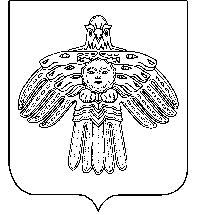 Совет сельского поселения «Грива»Совет сельского поселения «Грива»РЕШЕНИЕПОМШУÖМот13 февраля2023 г.№ № 5-35/103         (Республика Коми , с. Гривам)         (Республика Коми , с. Гривам)         (Республика Коми , с. Гривам)